Published byBetter Regulation Division Department of Customer Service www.customerservice.nsw.gov.au DisclaimerThis publication avoids the use of legal language, with information about the law summarised or expressed in general statements. The information in this document should not be relied upon as a substitute for professional legal advice.For access to legislation in force in NSW go to the official NSW Government website for online publication of legislation at www.legislation.nsw.gov.au Copyright Information© State of New South Wales through Department of Customer Service 2022You may copy, distribute, display, download and otherwise freely deal with this information provided you attribute NSW Fair Trading as the owner. However, you must obtain permission from NSW Fair Trading if you wish to 1) modify, 2) charge others for access, 3) include in advertising or a product for sale, or 4) obtain profit, from the information. For full details, see NSW Fair Trading’s copyright policy at www.fairtrading.nsw.gov.au/copyright or email publications@customerservice.nsw.gov.au Table of ContentsTable of Contents	3Commissioner’s Message	4Glossary	5Executive summary	10Consultation process	16Making a submission	161.	Key objectives of the Bill	18Objective	182.	Quality and build standards	20Standards of work	20Supervision	21Compliant specialist work	28Pre-fabricated and manufactured housing	313.	Building approvals and duty of care	42Building approvals	42Duty of Care	45Appendix 1 – Building classifications	47Appendix 2 – New Sections Guide	49Appendix 3 – Alternative Text for Home Building in NSW: Customer Journeys	59Appendix 4 – Alternative Text for Proposed Pre-fabricated Building Legislative Framework	61Commissioner’s MessageI am proud to present this Regulatory Impact Statement and proposed Building Bill 2022.The NSW Government’s Construct NSW transformation strategy is working to restore public confidence in the building and construction sector and create a customer-facing sector by 2025. The strategy, and appointment of the NSW Building Commissioner, respond to repeated failures in the design, construction and certification of buildings that had led to substandard building work.A central theme of Construct NSW is the making of ‘trustworthy buildings’ – buildings that are fit for purpose, sustainable and measurably less risky. The players who make them must be the most capable. Customers who buy them must be confident to own and occupy them. Further, the financers and insurers who underwrite policies for constructors and building owners must be confident in the level of assurance.The Government has implemented significant reforms under Construct NSW, focused on creating clear lines of accountability and significant consequences when practitioners deliver substandard work. We have made significant progress to achieving these outcomes and are gaining traction with industry professionals who are now firmly part of Construct NSW’s vision.To ensure government, industry and consumers maintain momentum in restoring confidence to the sector, this Regulatory Impact Statement and the proposed Building Bill 2022 propose the next phase of reforms. This next phase of Construct NSW will focus on: strengthening consumer protections and enforcement powers; ensuring trade practitioners are suitably skilled to carry out their work; making all persons accountable for the supply of safe building products and building work; and ensuring fair and prompt payment. Recent building incidents have emphasised the devastating impacts that building defects have on building owners and occupants. The Department of Customer Service (the Department) is committed to supporting the building and construction sector and providing NSW with a built environment that puts safety and quality at the top of the list. I encourage you to take part in this consultation process and have your say on the proposed reforms that will assist in strengthening NSW building laws.Natasha MannCommissioner for Fair TradingGlossaryThe following is a list of terms and acronyms used in this document.Executive summaryResponses to recent building incidents have driven reforms under the Construct NSW transformation strategy to improve transparency, accountability, and the quality of work in the NSW building and construction industry. The reforms have highlighted the costs of substandard work, which are felt by everyday homeowners and building owners who rely upon building practitioners to produce compliant work. Building failures across all building types increase costs to building owners, other practitioners, financiers, and insurers to remediate defects and are an increased risk to safety for people left with non-compliant building work. These failures tarnish the industry even for those who produce quality work and negatively impact overall confidence in the building and construction industry.The Department has implemented significant reforms under Construct NSW, focused on creating clear lines of accountability and significant consequences when practitioners deliver substandard work, including the Design and Building Practitioners Act 2020 (DBP Act), and the Residential Apartment Buildings (Compliance and Enforcement Powers) Act 2020 (RAB Act). The focus of these reforms has initially been on residential apartment buildings. The Building Bill 2022 (the Bill) is part of the next stage of Construct NSW and is intended to ensure best practice regulation of all building work, complementing and supporting the broader building framework.Since August 2021, the Department has held five industry roundtables, two focus groups and two written submission processes to support the development of the Bill. A broad cross-section of building and construction organisations across the industry have been represented. Direct consultation was also held with individual stakeholders outside of the roundtables to deep-dive into their feedback on niche subject matter issues. The purpose of the Bill is to create end-to-end accountability for building work in NSW. This Bill seeks to consolidate and regulate several key elements of the building and construction industry. These include: what building work is intended to be regulated and who should be licensed to perform itthe approval process for building workfire safety requirements for building work, and key consumer protections that have been preserved for residential building work. The Bill also provides an opportunity to extend some of the key features of building regulation in NSW to all building work, including licensing tradespeople, building designers and professional engineers on all buildings.Key features of the Bill include:expanding licensing requirements to cover trades operating in the commercial building sectorexpanding the definition of ‘developer’ to better cover those who should be responsible for contractual and statutory warranty responsibilities, obligations under the home building compensation scheme, and ensuring a definition that is consistent and fit for purpose for commercial developersclarify contract processes for residential building work around variations and payment processes. This includes prescribing when payments can be claimed in relation to major work contractsrestricting the work an unlicensed person can do under the owner-builder permit systemrevising the statutory warranty scheme and the definition of ‘major defect’ for residential building workenhancing the dispute resolution model for residential building work to provide a more time and cost-effective way to resolve disputes between licence holders and residential customersmaking it a requirement for all licence holders to supervise the work of unlicensed people in accordance with gazetted practice standardsbringing all certificates that come after development consent through the planning system into the building systemconsolidating all fire safety requirements for building work, from the design stage, through installation and certification and to maintenance and annual audits, under a single Bill to improve fire safety, andintroducing a new regulatory scheme for pre-fabricated and manufactured housing.The Bill aims to reshape consumer and industry interaction with each other and with the Regulator. The customer journey map below illustrates several pathways specialist and industry participants may follow under the proposed reforms. Please refer to Appendix 3 for a text description of the customer journey map.   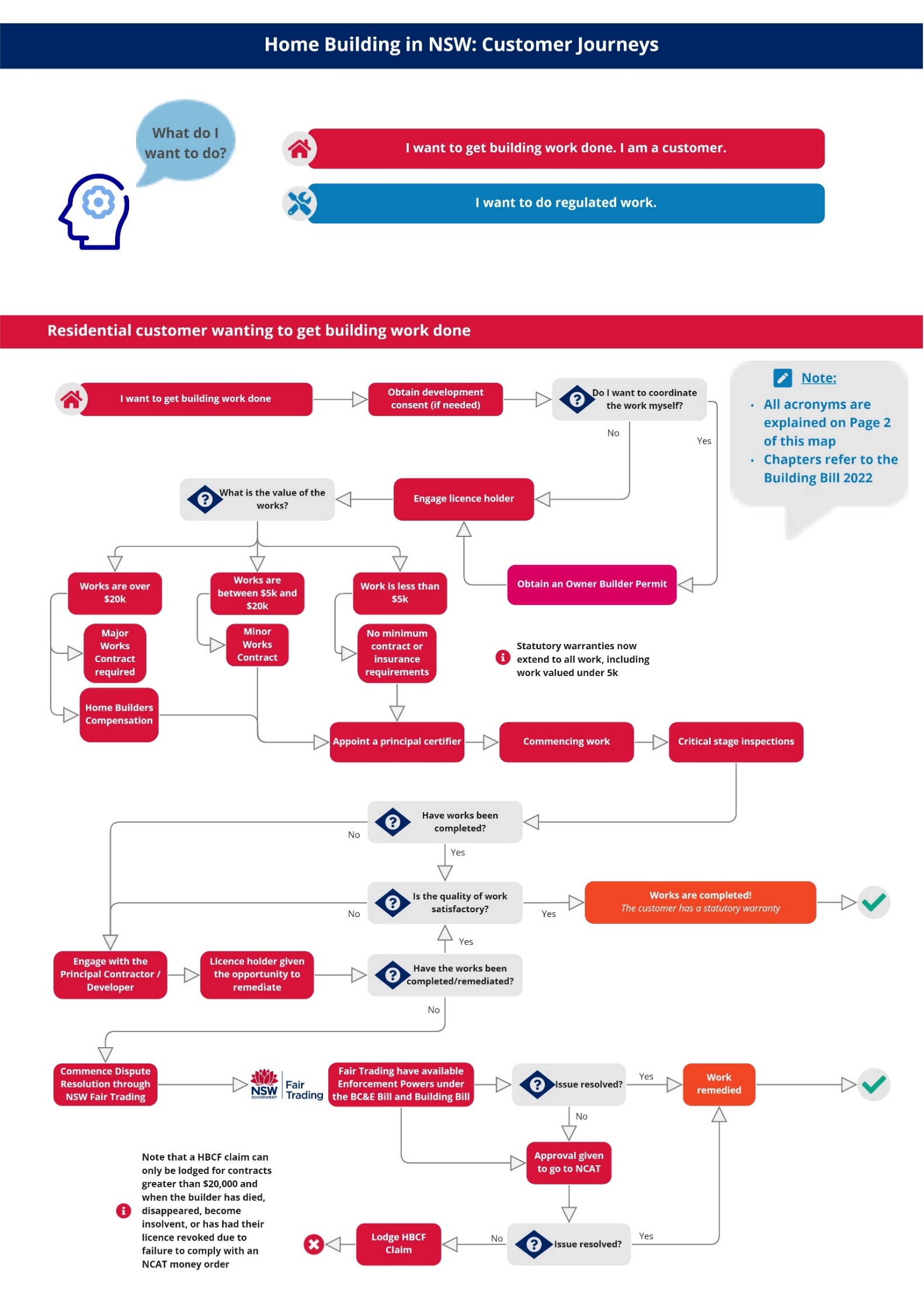 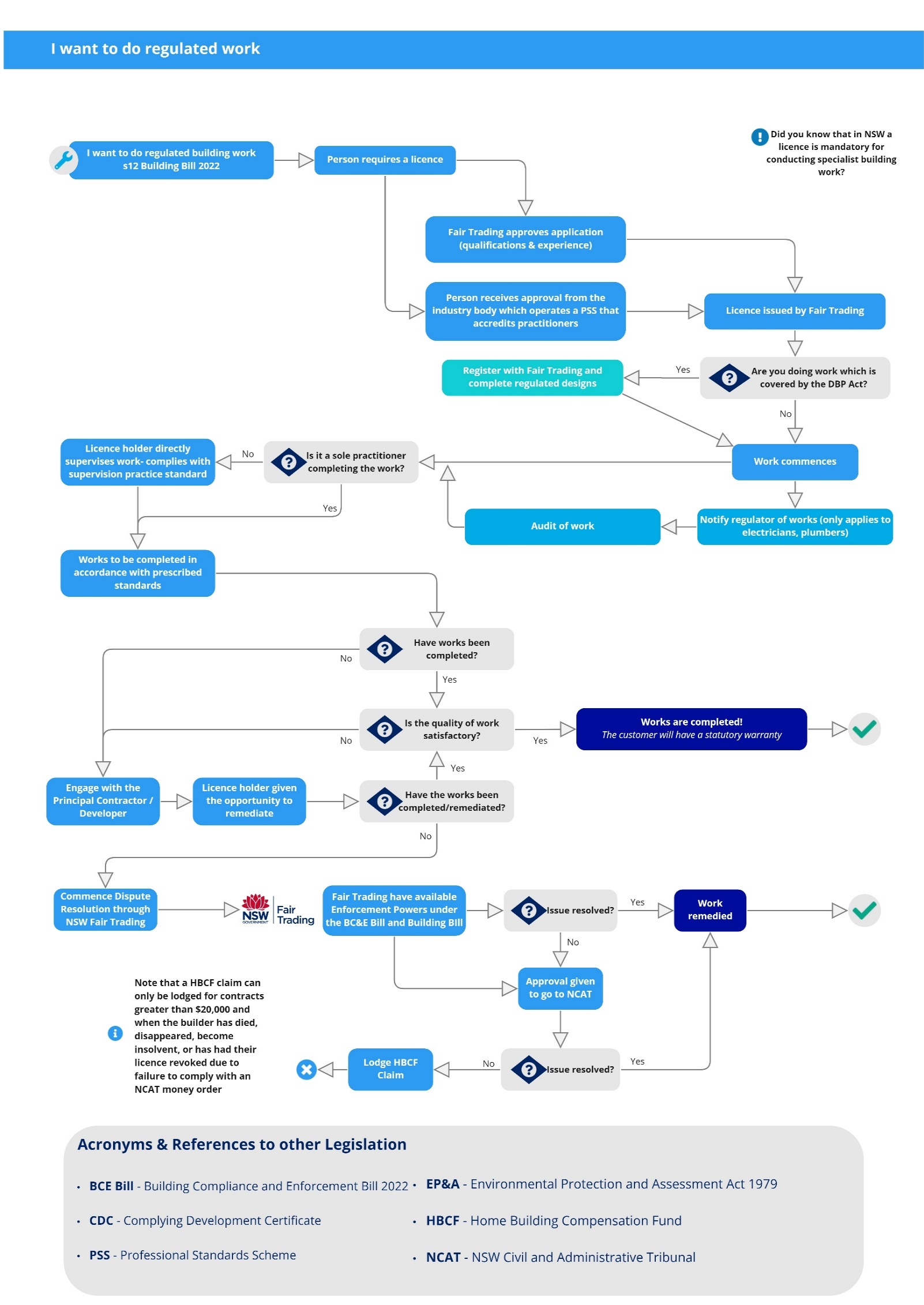 This Regulatory Impact Statement (RIS) has been prepared as part of the making of the Bill to:identify and assess direct and indirect costs and benefits, to ensure that the Bill is necessary, appropriate and proportionate to riskdemonstrate, when compared to alternative options, that the Bill provides the greatest net benefit or the least net cost to the community, and demonstrates that any regulatory burden or impact on government, industry or the community is justified. The RIS sets out the rationale and objectives of the Bill and the various options for achieving the objectives. It also provides a discussion on important aspects of the Bill and seeks feedback from stakeholders and the community. This RIS should be read in conjunction with the Bill. There will be a twelve-week public consultation period on the Bill. Submissions are invited on any of the matters raised in the discussion in the RIS or anything else contained in the Bill. All submissions will be considered and evaluated, and any necessary changes will be made to address the issues identified before the Bill is finalised. The process for submitting comments is explained in the following section.The RIS has been divided into 3 parts for ease of access. The following table provides a quick guide to the RIS outlined in order of the Bill:Consultation process  Making a submission Interested organisations and individuals are invited to provide a submission on any matter relevant to the Bill, whether or not it is addressed in this RIS. You may wish to comment on only one or two matters of particular interest, or all of the issues raised. To assist you in making a submission, an optional online survey is available on the Have Your Say website at https://www.nsw.gov.au/have-your-say. However, this survey is not compulsory, and submissions can be in any written format.An electronic form has been developed to assist you in making a submission on the RIS and the Bill. The electronic form is available on the Have Your Say website and is the Department’s preferred method of receiving submissions. Alternatively, you can email your submission to the address below. The Department requests that any documents provided to us are produced in an ‘accessible’ format. Accessibility is about making documents more easily available to those members of the public who have some form of impairment (visual, physical, cognitive). More information on how you can make your submission accessible is contained at http://webaim.org/techniques/word/. Please forward submissions by:Email to: 	hbareview@customerservice.nsw.gov.au   Mail to: 	Policy and Strategy, Better Regulation DivisionLocked Bag 2906LISAROW NSW 2252 The closing date for submissions is 25 November 2022. We invite you to read this paper and provide comments. You can download the RIS and the Bill from https://www.nsw.gov.au/have-your-say. Printed copies can be requested from NSW Fair Trading by phone on 13 32 20.Important note: release of submissionsAll submissions will be made publicly available. If you do not want your personal details or any part of your submission published, please indicate this clearly in your submission together with reasons. Automatically generated confidentiality statements in emails are not sufficient. You should also be aware that, even if you state that you do not wish certain information to be published, there may be circumstances where the Government is required by law to release that information (for example, in accordance with the requirements of the Government Information (Public Access) Act 2009). It is also a statutory requirement that all submissions are provided to the Legislation Review Committee of Parliament.Identified stakeholdersThe RIS has been provided directly to some stakeholder organisations. Evaluation of submissionsAll submissions will be considered and assessed. The Bill will be amended, if necessary, to address issues identified in the consultation process. If further information is required, targeted consultation will be held before the Bill is finalised. Presentation of Bill in ParliamentAfter the Minister for Fair Trading has finalised the Bill, it will be presented to, and considered by, the NSW Parliament in 2023.Once passed by both Houses, the Bill will be forwarded to the Governor for assent and published on the official NSW Government website at www.legislation.nsw.gov.au. Key objectives of the Bill Objective People who engage builders, tradespersons, designers and engineers have expectations that those practitioners are competent, their work is safe and compliant, and that building laws exist to support them appropriately when needed.The purpose of the Bill is to establish a future focused regulatory framework for all building work in NSW while retaining and building on effective regulatory features of the HB Act that have been the cornerstone of the residential construction industry for decades.  The Bill is part of the next stage of Construct NSW and is intended to ensure best practice regulation of building work, complementing and supporting the broader building framework. To achieve this, the Bill outlines the licensing requirements, including who must be licensed, how they are licensed and what it means to be licensed. It includes standards that must be upheld by licence holders, including integrity and building standards. The Bill also carries over and maintains certain requirements, including contracts, statutory warranties, the home building compensation scheme, what it means to be an owner-builder and how disputes about home building work can be resolved. A significant change in the Bill also involves a transfer of building and subdivision certification under the current of Part 6 of the Environmental Planning and Assessment Act 1979 (EP&A Act), signalling a stronger link between compliance, licensing, building standards and better performance and outcomes.Efficiencies have also been developed where possible, recognising the contribution the Plumbing and Drainage Act 2011 (P&D Act) inspection framework provides to specialist work. The P&D Act is proposed to be repealed and the current framework expanded in the Bill for some additional specialist work.  Finally, as the Bill is proposed to create the overarching framework for compliant and safe buildings in NSW, the duty of care provisions from the DBP Act and EP&A Act have been transferred over and consolidated. The objects outlined in the Bill to achieve compliant and safe buildings are to:ensure competent people use compliant products and processes to create safe, resilient and trustworthy buildingsestablish a customer-focused regulatory framework that protects owners, tenants and other businessesimplement end-to-end accountability for building work in NSW, andenable the NSW building regulator and industry participants to adapt to new and emerging trends in construction.QuestionsDo the identified objectives support both the industry and regulator to be future focused, responsible and support all people who interact with it to achieve a fair outcome? After reviewing the Bill do you think that it supports these intended objectives?Relationship to other BillsThis Bill will, subject to public consultation and support, incorporate reforms proposed in the Building and Construction Legislation Amendment Bill 2022 (Amendment Bill). The regulatory impacts of the reforms proposed in the Amendment Bill are addressed in a separate Regulatory Impact Statement (Amendment Bill RIS) which are not repeated in this RIS. The Building Compliance and Enforcement Bill 2022 (BCE Bill) is part of the Construct NSW reform agenda and complements this Bill. As outlined in that RIS, the compliance and enforcement powers for all building and construction legislation are proposed to be consolidated in a single Act. Further information about those reforms is included in a separate Regulatory Impact Statement for the BCE Bill (BCE RIS). Key features of Amendment Bill relevant to the Bill include:standardise the way that CPD requirements are prescribed to make it easier for CPD units to be carried over between schemes under the DBP Act, Building and Development Certifiers Act 2018 and licence holders under this Bill.  Placing a duty on a registered practitioner to take reasonable steps to ensure that persons with whom the registered practitioner enters or maintains a business association are not, or have not been, involved in intentional phoenixing activity in an industry relating to building and construction.Quality and build standardsStandards of workClause 23 of the Bill allows conditions to be included on licence holders that work must be done in accordance with specified codes, standards, or methodologies, including codes, standards or methodologies prepared by the Secretary of the Department of Customer Service.For building work under a Complying Development Certificate (EP&A Act) or a Construction Certificate (Chapter 6 of the Bill), the underpinning prescribed obligation is to carry out the work to meet the National Construction Code (NCC) provisions. Replicating this requirement as a condition of licence seeks to strengthen the obligation and include stronger repercussions for failing to comply, such as disciplinary action.The NCC is the set of technical design and construction provisions for buildings, imposing the minimum required level for certain buildings' safety, health, amenity, accessibility, and sustainability. The NCC comprises three volumes, with the BCA being Volumes One and Two and the Plumbing Code of Australia being Volume Three.The NCC itself does not contain details of every design and construction requirement for building or plumbing and drainage systems. This detail is provided by the NCC referencing documents, for example, Australian Standards, or standards produced by other bodies such as the Australian Building Codes Board (ABCB). To comply with the requirements of the NCC, one must also comply with the relevant referenced documents for the work.The Bill regulates work, such as specialist work, that is not covered by the NCC. This work is required to meet standards which are referenced in legislation. For example, electrical wiring work must comply with the Australian/New Zealand Wiring Rules.By prescribing minimum standards of work, the Bill seeks to set a minimum standard of work across all building work in NSW. This ensures consistent standards of safety, health, amenity, accessibility and sustainability for all building owners and occupants and the broader community.Prescribing minimum work standards also ensures that customers of licence holders and other licence holders who are not experts in relevant fields can rely on an independent set of standards to prescribe what work will be done and to what standard.By imposing a positive obligation to carry out compliant work in accordance with relevant standards and any development consent obligations under the planning system:practitioners will be clear about what work they are required to doother practitioners will understand how to integrate their work with other practitionerscertifiers will have a clear standard to assess whether design and building work has complied with the required standards, and the end-users of the building will have increased confidence in the quality and trustworthiness of the property.The Bill also allows other standards and methodologies to be adopted. This is important to fill the gap that sometimes occurs between NCC compliance and quality of work. For example, NSW Fair Trading has a published Guide to Standards and Tolerances, which is relied upon to determine whether a licence holder has carried out work to the expected standard.Building certifiers under the Building and Development Certifiers Act 2018 (BDC Act) have obligations through conditions of their registration to comply with the Practice Standard for registered certifiers. This is a standard prepared by the Secretary. The Standard has supported an uplift in industry behaviour, and the Bill allows similar Practice Standards to be produced for other practitioners. This fills the gap between strict statutory requirements for licence holders and the reasonable expectation of expected standards.QuestionsDo you agree that a licence holder should have a condition on their licence that requires them to carry out work to a required standard? Are any changes required to other legislation to support clear expectations on the standard of work licenced people must carry out?SupervisionAdequate supervision is an integral component of building and construction work. Supervision improves work safety and quality by requiring experienced practitioners to oversee the work of less experienced persons. Where a licence is required to do certain work, supervision provides a pathway for practitioners to learn how to do that work without compromising personal safety, quality of work or compliance with requisite standards.Under the WHS Act, there is an obligation for a person conducting a business to provide any information, training, instruction or supervision that is necessary to protect all persons from risks to their health and safety arising from work carried out as part of that business.There is substantial evidence of the devastating effects of ineffective supervision or a lack of supervision in the building and construction industry, which can result in severe injuries or the death of people who should have been adequately supervised.In 2021, the NSW District Court fined a Sydney-based refrigeration and air-conditioning company when an apprentice suffered serious injury from an arc-flash explosion in 2017. An arc-flash is the release of electrical energy that can cause an explosion. The Court found that two apprentices attended the job without being supervised by a licensed electrician when the incident occurred.In another incident, the NSW District Court found that the death of a first-year electrical apprentice was the result of his safety harness not being set up correctly when installing solar panels. The court heard that the 19-year-old apprentice had only been on the job for a week and had not been provided with instructions or had the harness checked by the supervisor before he fell 6.5 meters.In 2018, a builder was fined when an apprentice carpenter died after suffering a fall on site. The courts found that the apprentice was left without proper supervision at the Strathfield construction site when the incident occurred.Although companies are held accountable for the safety of people under the WHS Act, supervisors need to be proactive and understand their responsibilities and duty to those they supervise. Data shows that NSW’s apprenticeship and trainee numbers are showing significant growth. As of 1 March 2022, there is a total of 63,426 apprentices in training, showing an increase of 7.5% from the previous year. The top three ‘apprentice in training’ vocations are from the building and construction industry, with 10,564 electrical apprentices, 10,232 in carpentry and 4,359 in plumbing. Across the building and construction industry, a total of 3,507 apprentices completed their training in 2020. This increased even with the impact of COVID to 3,780 in 2021.Currently, under the HB Act, an individual must not do any residential building work or specialist work unless they hold a licence or certificate that allows them to do that work or the person is under the supervision of a relevant qualified supervisor. This means that a person can only do building work, such as electrical wiring work, without a licence if the person doing the work is supervised by a licensed practitioner and the supervisor is directly supervising them. Apprentices are not required to hold a licence in NSW and must be supervised.A company, organisation or person that employs an apprentice makes a commitment to ensure that the apprentice has the necessary support and supervision by qualified, licensed and experienced electricians with relevant skills who are committed to training them.Other unlicensed persons are used on building sites for general duties. Feedback from the survey carried out by NSW Fair Trading in 2021 (refer to the following case study) and anecdotally from inspectors has suggested that it is not uncommon for unlicensed persons to be undertaking building or specialist work with little-to-no supervision from a qualified supervisor.   The survey focused on the electrical trade, with responses indicating diverse views on persons working unlicensed. Many indicated that only electrical apprentices and licensed practitioners should be able to carry out electrical wiring work and that unlicensed persons were currently being used as cheap labour to reduce the need for companies to employ apprentices. This is problematic, particularly because the effects of fewer apprenticeships being offered would exacerbate the skills shortage of qualified tradespeople in the future. It is acknowledged that the results of this survey may not be readily applied to other trades where the work being conducted is lower risk.Nevertheless, respondents acknowledged the need for unlicensed persons due to the current labour shortages experienced in NSW and the high costs incurred by hiring qualified and licensed practitioners to do more basic tasks. The survey indicated that the tasks able to be completed by unlicensed persons should be clarified and strictly limited and that unlicensed persons should be supervised at all times. Industry associations, unions and NSW Fair Trading inspectors have raised concerns about the inadequacy of supervision of apprentices and unlicensed persons doing certain kinds of specialist work on construction sites. Audits conducted by NSW Fair Trading have revealed that a supervisor is not always present on building sites to oversee apprentices. In some cases, unlicensed persons or only one supervisor may be responsible for supervising more than 40 people at any one time on large construction sites. Sometimes new apprentices are being supervised by ‘more senior’ apprentices. Case Study - electrical workIn late 2021, a public survey and targeted follow-up consultation was carried out by NSW Fair Trading to research supervision practices such as who is supervising electrical work, how they are doing it, and the potential consequences when supervision is inadequate. While the survey concentrated on the supervision of electrical work, it was expected that the findings could also be indicative of supervision practices in other trade occupations under the HB Act.A total of 796 responses were received from apprentices, unlicenced persons, supervisors, people from the building and construction industry and consumers. Feedback received indicated the following:the need for clear, standardised and enforceable guidelines on what supervision is required, due to the current lack of clarity of obligations and how to implement themmany supervisors do not adequately understand their obligations and responsibilities in their role as a supervisor,the interpretation of NSW legislation defined as a supervisor ‘being present’ was not clear and did not differentiate between different levels of supervisionratio limits were needed to address the common practice of supervisors being responsible for supervising a large number of people on building sitesconcerns raised on the use of unlicensed persons and the scope of work they are doing, andthe need to improve the regulatory enforcement of supervisors.Supervision Practice StandardsAs a result of the feedback received expressing the need for guidelines for supervisors in the electrical industry, a draft Practice Standard has been developed. A Practice Standard sets out the expected conduct and practices of employers, supervisors and people they supervise when carrying out functions of electrical wiring work.It is proposed that Practice Standards are developed for all licence classes to ensure that supervision obligations are customised to the specific risks posed by different kinds of work. The first standard under development is the Electrical Practice Standard. The Electrical Practice Standard is planned to cover the following:Clarify the roles and responsibilities of employers, licensed electricians, apprentices and unlicensed persons.Define three levels of supervision (direct, general, and broad supervision) which will be linked to the tasks being carried out.Direct supervision requires constant one-on-one supervision where the supervisor is physically overseeing the work being undertaken by the apprentice or unlicensed person at all times. General supervision requires a supervisor to provide intermittent guidance and monitoring to ensure a task is carried out safely and correctly. The supervisor must be physically present on the worksite at all times and be readily available to provide instructions and offer assistance as required. Broad supervision requires a supervisor to be present at the start of a workday to provide instructions and guidance to an apprentice and at the end of the workday to check completed work and correct any defective work. An unlicensed person will not be able to carry out any tasks under broad supervision.Provide the ratio of the number of persons a supervisor can supervise at any given time based on the level of supervision required, the types of tasks being carried out and the experience of the person being supervised. For direct supervision, the ratio must be 1:1. Tasks that require general supervision must have a minimum ratio of 1:3, and tasks that require broad supervision must maintain a minimum ratio of 1:5.The enforceability of the Practice Standards will be prescribed in the Bill, with the Standards published in the NSW Gazette. Everyone must adhere to the Standards, and it will be an offence for a licence holder to breach the requirements of the Standard. The offence will carry a maximum penalty for a corporation of 3,000 penalty units (or $330,000) or for an individual 600 penalty units ($66,000).The proposed Electrical Practice Standard (which would be used to inform the development of further Standards for other licence classes) imposes new regulatory costs on licence holders. While research indicates practitioners would like clear guidance on how to satisfy legal obligations under the HB Act and WHS Act, prescriptive obligations limit the discretion of practitioners to run their business the way they want. Almost 50% of the apprentices surveyed in their first year indicated they completed work alone which was later checked by the supervisor. The Practice Standard may impact the labour supply market as current practices would need to follow the prescribed ratios for apprentices and unlicensed persons.For example, the proposed Electrical Practice Standard would limit the number of unlicensed people that a licence holder can supervise. While this restriction is intended to ensure that each unlicensed person can have adequate supervision to do the electrical work safely and compliantly, it may lead to licence holders having fewer people on site or prevent them from bidding for larger projects.The supervision requirements for unlicensed people have been developed by assessing the higher relative risk of unlicensed people undertaking electrical work against the risk carried by apprentices, who by contrast, have undertaken approved competency-based theoretical training alongside their practical work experience. The proposed Electrical Practice Standard will clarify that there will be no circumstances under which an unlicensed person can do any form of electrical work without supervision and clearly define the tasks they can do in controlled circumstances. The Bill will also prescribe a penalty for an unlicensed person carrying out work without the supervision of a licence holder. This would also capture apprentices. The maximum penalty for a corporation will be 1,500 penalty units ($165,000) or for an individual 300 penalty units ($33,000). This penalty will make the unlicensed person accountable for ensuring they are being supervised by a person that holds a licence to carry out the work. It is relatively simple to determine whether a person holds a licence by checking on the NSW Fair Trading website or the digital trades licence held by the supervisor. It is considered that by not only placing responsibility on supervisors but also on unlicensed people, this will be an effective deterrent in ensuring work is not carried out without supervision. The penalty would enable an unlicensed person to be prosecuted in serious circumstances such as an apprentice or unlicensed person carrying out electrical work as a side business. The penalty is considered appropriate for the seriousness of the breach and enforces compliance of the work carried out for consumer protection and for the safety of all parties.The Practice Standards are intended to assist employers, supervisors and apprentices in understanding their legal obligations without causing an unreasonable burden to the industry. The Practice Standard generally replicates best practice requirements and will increase the safety of tradespeople and ensure work is high quality and compliant with the relevant standards. On the other hand, Practice Standards may be inflexible and add to the cost of the work for tasks that would be low-risk. Feedback is sought on how to ensure that the supervision obligations imposed on licence holders are proportionate to the risks of unsupervised work.Practice Standards have been used successfully for other parts of the building industry to lift the standard of work done by licence holders, including the Certifier Practice Standard and the Codes of Practice for working safely under the work health and safety laws. The use of Standards provides clear advice to licence holders on how to safely carry out their responsibilities, particularly in high-risk areas like supervising unlicensed people. We would like to hear your feedback on the Practice Standard available for public consultation on the Have Your Say website as part of these building reforms.The additional obligations for ratio limits proposed for supervision would impact the expansion of the Bill into commercial building work. However, it is expected that the impact would be minimal as there are similarities with the current ongoing obligations for supervision under the WHS Act that businesses currently need to comply with.It is expected that the proposed Electrical Practice Standard will be used as a prototype for other specialist work such as medical gas and air-conditioning work. A similar framework may also be used for non-specialist trades dependant on the relative risk and complexity of the work being carried out. Feedback is sought on which classes of licence should have separate Practice Standards.Non-specialist tradesA similar framework is expected to be used for other trades dependant on the relative risk and complexity of the work being carried out. Further research and consultation will be carried out in the coming year to determine the classes of licence that would benefit from a practice standard to be developed and the content of the practice standard. Generally, the Practice Standards will specify the work an unlicensed person can carry out and the level of supervision required. As with the practice standards prescribed for the electrical industry, ratio limits may also apply.Case study – unlicensed supervisorNSW Fair Trading received allegations about a building company using improper conduct and supervision by people with expired licences. It was also alleged there was defective work and deceptive conduct with the builder using fake articulation joints installed in brickwork to hide omission of required joints. This case caused extreme distress and financially compromised consumers resulting in complaints reaching the media. The outcome required the builder to demolish completed brickwork and rebuild, causing a delay of 18 months in the scheduled completion of the project. Other matters are still under investigation.Case study – supervision on multiple sitesNSW Fair Trading investigated a number of complaints in relation to major renovation work to an existing residence. During the investigation it was revealed by other contractors on site that the supervisor was managing 35 jobs at any one time over 15 job sites with various types of construction. The site was found to have substantial defects including plumbing pipes cut into structural floor joists, non-compliance with plans and specifications for cladding and roof structure and not meeting performance standards with the BCA. A rectification order was issued by NSW Fair Trading. The consumer has now lodged a complaint with NCAT.The Bill proposes to prescribe that a person who does not hold a licence when carrying out regulated work must be supervised according to supervision standards. It is expected that other classes of licence holders will adopt similar principles as the proposed Electrical Practice Standard. All other trades such as builders (including project home builders) and plumbers (generally) will be impacted if the number of unlicensed people that can be supervised by a licence holder is limited. The restrictions are intended to ensure that apprentices and unlicensed people are adequately and safely supervised and that their work is compliant. This may lead to developers and companies having more licensed persons on site and increased costs for construction which would flow onto the consumer. For smaller companies, this may prevent them from bidding for larger projects, with more licensed persons needed.Feedback is sought on which classes of licence should have separate Practice Standards. Regulatory enforcement The supervision provisions contained in the HB Act have historically been difficult to enforce due to the obligations on supervisors and employers not being sufficiently explicit. Only 18% of surveyed apprentices said they received direct supervision while completing electrical work and 31% indicated they were not directly supervised at all or were supervised by someone who is not a licensed supervisor. Industry consultation indicates that these rates of non-compliance are likely to be replicated across other trade types. A report published in 2019 by the National Centre for Vocational Education Research (NCVER) summarised the outcomes of apprentices and trainees who completed or did not complete their apprenticeship or traineeship in 2018. The report indicated that the main areas of dissatisfaction overall for those that completed their apprenticeship/traineeship were pay (18.8%), quality of training facilities (6.9%) and supervision (6.4%). The main areas of dissatisfaction for those who did not complete their apprenticeship/traineeship were pay (34.7%) and supervision (23.3%). Statistics for trade apprenticeships showed that 7.9% were dissatisfied with supervision for completers and 22.4% for non-completers.Reforms to the existing framework aim to bring supervision standards in line with the majority of other Australian jurisdictions, which are more explicit in prescribing certain levels of supervision based on:a worker’s experience and the relative risk of a taskthe ratios that must be maintained between qualified supervisors and unlicenced personswhat constitutes different levels of supervision. Feedback from the survey showed a strong view supporting unscheduled random audits to enforce supervision requirements and inspection for electrical work. With the clarification of supervision requirements prescribed in the practice standards, NSW Fair Trading will have clearer enforcement powers for supervision in the electrical industry. This will enable NSW Fair Trading to increase the ad-hoc site inspection, which can be expanded when practice standards are developed for other trades.NSW Fair Trading will only issue penalty notices where it is appropriate to do so. NSW Fair Trading retains the discretion to prosecute serious breaches of requirements under the Act in court.Compliant specialist workPre-notification of specialist work Currently, the plumbing regulator must be notified prior to any plumbing and drainage work as defined by the Plumbing and Drainage Act 2011 (P&D Act). Emergency work is exempt from this requirement. However, the Regulator must also be notified after the work is complete. The Bill has transferred this responsibility from the P&D Act and supporting regulations to create a single system of notification and compliance for specialist work. Additionally, the requirement to pre-notify specialist work can potentially be expanded in the future as the Bill prescribes that the Secretary has the power to gazette which types of specialist work must be pre-notified. As NSW Fair Trading expands its regulatory focus on compliance with standards of work, it is proposed that electrical installations as defined in the Gas and Electricity (Consumer Safety) Act 2017 (G&E Act) will also be pre-notified. This will allow NSW Fair Trading to have advance notice of work that is subject to an inspection under the Building Compliance and Enforcement Bill. Certificate of complianceCertificates of compliance for plumbing and drainage work (as defined in section 4 of the P&D Act) have been a regulatory compliance feature in the P&D Act for a decade. Certificates of compliance for medical gas safety and compliance tests were newly required from 1 November 2020. Electricians also have an existing responsibility to sign off on electrical installations under the G&E Act and Regulation. These responsibilities are transferred to the Bill, maintaining the ‘person responsible for the work’ concept. This means that NSW Fair Trading will be able to keep the link between the work and the licence holder. If an apprentice does the work, the licence holder overseeing them will be responsible for ensuring that the work is done according to the regulatory requirements.Will any other specialist work require a certificate of compliance? Waterproofing is proposed to be included in the regulatory compliance framework for certificates of compliance. The data demonstrating significant failures noted in Part 1, Chapter 3 and the cost of such failures suggests that greater responsibility for the work being done is required. A certificate of compliance is a signal that the person who has completed the work has done so in accordance with the required standard. A certificate of compliance is also lodged with the regulator and is a record of work completed. Currently, a waterproofer must provide a certificate of compliance to a Certifier at the completion of the work, and this proposal creates an additional requirement to send a certificate to NSW Fair Trading. What are the regulatory impacts of the changes?NSW Fair Trading is currently moving all certificate of compliance and pre-notification work to a single digital platform. NSW plumbers currently enjoy a digital platform with the ‘MyInspections’ platform. Medical gas fitters and technicians can upload certificates to the MyCertificates portal. However, electricians submit a completed PDF form which generates an email to NSW Fair Trading. Waterproofers will generally provide a paper certificate to a Certifier on site. Creating a single platform for specialists to log in to submit a certificate of compliance will reduce compliance times for specialist trades who will be able to access the platform via a tablet or smartphone device. Any fee for inspection can be paid at the time of lodging a notice of work, making it easier to transact with NSW Fair Trading. The proposal should be a neutral regulatory change or waterproofers who already have an obligation to provide a certificate of compliance to Certifiers. Additional time may also be needed to send a copy of the certificate to the Certifier while uploading it to NSW Fair Trading. However, this should be negligible. Over a week, this may add up to an additional 30 minutes in administration costs to business, depending on the volume of work each tradesperson completes. As online systems develop, the NSW Planning Portal is expected to offer the option to send a copy to a Certifier and NSW Fair Trading at the same time, reducing additional administration costs to zero. Electricians will experience an increase in regulatory burden under the proposal to have electrical installations pre-notified. This proposal will increase the time taken to complete administrative type work associated with the role. The time cost associated with the increased administrative burden will likely offset any gains made by creating a portal for uploading certificates of compliance, however, it is anticipated that the pre-notified work will be linked to the certificate of compliance, reducing the time taken to complete the form once work is complete. The portal is anticipated to be smartphone compatible, meaning that there are not likely to be any additional equipment costs needed and that the form can be completed on site at the time work is complete. This time cost will likely be passed on to the end consumer of the service. What are the benefits of the proposals?The transfer of the requirements from the P&D Act and the G&E Act into a general requirement for any type of specialist work allows the Regulator to provide an agile response to problems as they arise in the building and construction industry. This provides greater consumer protection to identify and direct non-compliant work to be rectified in accordance with the required standards. It means that high-risk work can be properly targeted for audit and inspection, leading to better performance across the industry. By adding waterproofing to the certificate of compliance framework, NSW Fair Trading has a better picture of the work being completed across the state, also allowing targeted audit and compliance work to be completed. These certificates work hand in glove with the inspection and rectification powers within the BCE Bill to reduce the instances of non-compliant work. This has the potential to reduce the amount of defective waterproofing work substantially. As noted above, waterproofing defects create a significant cost to end users of buildings. A targeted compliance and enforcement activity supported by certificates of compliance will reduce the number of defects by pointing to work for rectification. It will also enable disciplinary action to be taken against licence holders who falsify certificates.Certificates of compliance will provide important baseline building data to be included in a future building manual. The Bill includes a requirement that an occupation certificate is not issued unless a building manual for the building has been prepared and provided to the owner of the building.A building manual is intended to provide building owners with all relevant documents for the ongoing management of the building, including all documentation relating to the building’s design and approval. A building manual was a recommendation of the Building Confidence report for commercial buildings (recommendation 20) and the Construct NSW Improving Fire Safety report (for fire safety matters).QuestionsDo you support the expansion of a certificate of compliance to waterproofing work? Do you support pre-notifying electrical installation work to the Regulator? Pre-fabricated and manufactured housing Pre-fabrication and off-site manufacturing can deliver innovative and affordable housing in an efficient and timely way. However, current building regulation has only focused on on-site construction, which has left off-site construction treated as a building product and not subject to the same requirements as traditional building work. The Bill seeks to establish a more comprehensive regulatory framework for this sector without compromising the efficiency and innovation of pre-fabricated construction.  Pre-fabricated building work is the construction of a building, or part of a building, at a place other than its final location, usually within a factory. Pre-fabricated buildings can be referred to by other names such as off-site fabrication, off-site construction, modular buildings or off-site manufacture. Nature and size of the industryAs of 2019, the pre-fabricated sector was estimated to account for less than 5% of Australia’s $150 billion building and construction industry. In comparison, internationally, pre-fabrication has a much larger market share in countries such as Sweden (accounting for 84%), the Netherlands (20%) and Japan (15%). Currently, the industry is mainly driven by the demand for low- to mid-rise residential buildings, project homes, and public housing. However, the Australian market is forecast to grow 7.5% within the period 2022-2027. The industry has expressed that this growing demand is due to growing awareness about using pre-fabricated buildings as an alternative to traditional homes due to the environmental and cost benefits to consumers. While the size of the industry is small in comparison to traditional homes, the span of the industry is vast. There are 26 types of pre-fabricated homes, varying from the common modular construction to shipping container homes, and tiny homes. Therefore, there is a complexity in the scale of differences between different forms of pre-fabricated buildings and their construction methods. QuestionGiven the diversity in the types of buildings in the sector, how can the Bill ensure the whole of the industry is captured? Definition of pre-fabricated building work Many components make up the entirety of a pre-fabricated or manufactured building, such as products, systems, installation, and traditional building elements. Critically, not all products are the same, with some manufacturers focused on components of a building (such as bathroom pods) and others delivering multistorey buildings that can be installed on site within a day.Except for specialist building work, pre-fabricated buildings are currently treated as building products and regulated under the Building Products (Safety) Act 2017 (Product Safety Act). The Product Safety Act prescribes protections against using unsafe building products in buildings and provides for the rectification of affected buildings. While the Product Safety Act effectively promotes the protections for the components that go into pre-fabricated and manufactured housing, it does not go far enough to ensure consumer protections and insurance needed as part of residential building work. Instead, it focuses on whether the product complies or conforms to the required standards, with all assurance done inhouse, and often without the need for the people conducting the trade work to be licenced to do that work (as the work is not treated as building work, the requirement to hold a licence does not currently apply).In addition to the Product Safety Act, the Australian Consumer Law (ACL) provides broad coverage over consumer products and currently is the predominant way to provide protections to customers purchasing pre-fabricated buildings.Since 2016 NSW Fair Trading has received 68 enquiries relating to pre-fabricated and manufactured construction. As the HB Act does not extend to this work, consumers have had to rely on the ACL – creating an inconsistent set of protections based on where the building work is carried out. These customers are unable to access some of the key consumer protections available for building work under the HB Act, including cover under the home building compensation scheme, statutory warranties, and NSW Fair Trading’s rectification powers. Therefore, there is no current building assurance for consumers purchasing pre-fabricated or manufactured homes. There are no requirements on manufacturers to hold a licence to do this building work, even though the end result – a home – is the same.Case Study: Homeowners left financially burdenedIn 2018, the Western Australian Building Commissioner received a complaint regarding defective and late completion of the work on a modular home. The company specialised in building prefabricated modular homes but was found to be no longer trading and failed to rectify the building defects. As a result, the homeowners were left financially burdened and feeling unsafe as the issues were not rectified.If this scenario were to occur under the current ACL provisions in NSW, the homeowner would not be covered by consumer protections offered to traditional builds. Given that the manufacturer no longer exists, the homeowners are unable to claim for warranty and have the building defects rectified. The homeowners would also be unable to lodge a claim under the home building compensation scheme as pre-fabricated buildings currently fall outside of this scheme (and are not required to take out cover before work starts, which deprives a homeowner of this protection when the producer is no longer around). The homeowners would therefore be out of pocket for the defects. The Bill proposes a new regulatory scheme for pre-fabricated and manufactured housing by capturing these types of construction as building work in NSW. It is intended that by incorporating pre-fabricated and manufactured homes into building legislation, there can be greater oversight of consumer and manufacture protections, certification, and quality of these methods of construction while having a minimal impact on the home building compensation scheme. Please refer to Appendix 4 for a text description of the below Proposed Pre-fabricated Legislative Framework Diagram.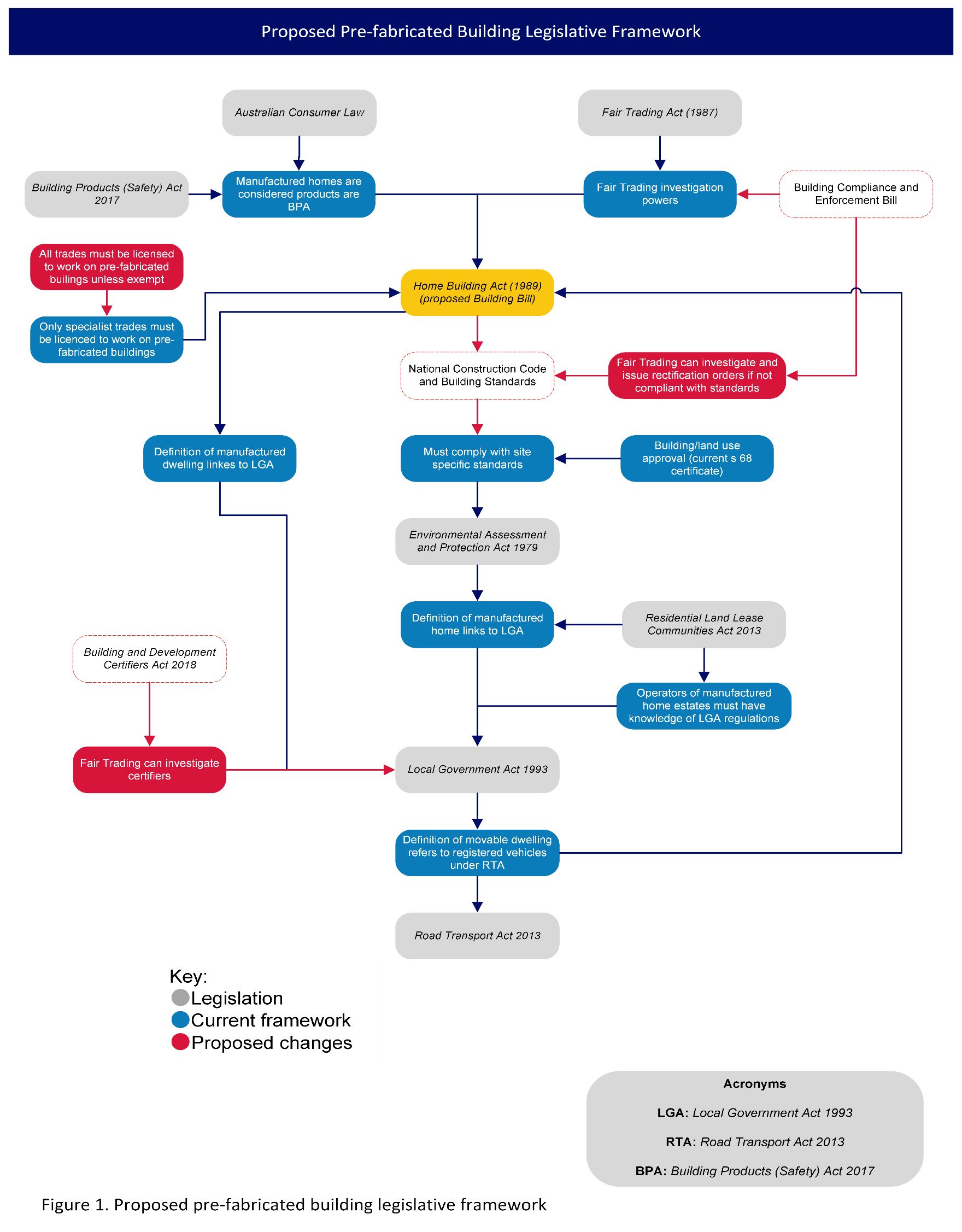 Other jurisdictionsWithin Australia, pre-fabricated building products and modular homes are regulated differently depending upon each jurisdiction’s policies. Therefore, legislative challenges arise when dealing with the globalised nature of the pre-fabricated industry. Jurisdictional borders make regulating global supply chains difficult, with pre-fabricated building components being transported across State and Territory borders and internationally. Within Australia, pre-fabricated building products are dealt with under ACL, with no jurisdiction currently regulating prefabricated or transportable buildings within building and construction legislation. By including pre-fabricated building work in the definition of building work, all pre-fabricated buildings installed within NSW will carry the same legislative requirements. This includes buildings that have been built outside of NSW and transported across jurisdictions. Out of State suppliers will need to meet the same requirements as NSW manufacturers. In addition to these requirements, extra consideration also needs to be given to the transportation, storage and installation of pre-fabricated and modular buildings to ensure work safety requirements are adhered to.Engagement with pre-fabrication and modular construction operators and peak bodies indicate a desire to be treated consistently with on-site construction. This is expected to provide clearer rules on how work is to be done, particularly ensuring clearer standards of work that all market participants must meet. However, the global supply chains that underpin this sector, including the diversity of work produced off site from single components to entire buildings, require a workable definition for this work and regulatory obligations. This definition should promote consistency and best practice without stifling innovation and efficient building practices that off-site construction offers. The Department acknowledges that changes to the regulation of pre-fabrication may make supplying this building method in NSW more difficult due to the potential increase to the cost of manufacturing. Uplifting the standards of pre-fabricated buildings and building components will have an effect on the sourcing of quality materials and importation of buildings. This is because greater checks and certification will be needed to ensure that these buildings and building components meet more strenuous requirements which are not in place in other jurisdictions. The Department is seeking input on how to best implement a robust regulatory system for pre-fabricated work that is compliant and offers consumer protections, but also does not burden the production of off-site manufacturing both within NSW and overseas. Question How can we introduce a robust regulatory scheme for pre-fabricated building work that will not unfairly disadvantage manufacturing and supply to NSW? Defining pre-fabricated and modular constructionThe definition of building work under clause 5 of the Bill is intended to be location-neutral when prescribing what building work is. The proposed definition describes building work to include any coordinating or supervision of work involved in the construction of a building, alterations of the building or renovations/remediation/maintenance of a building. This will include buildings constructed off site.Traditional builds use a range of pre-fabricated products within the construction of a home. These can include pre-fabricated doors, windows, and trusses to form parts of the building. Manufacturers generally specialise in the manufacturing of these products through a standardised process. The Bill proposes that these products remain within the current regulatory framework within the Product Safety Act. The Bill does, however, propose to include pre-fabricated buildings, and large components (kitchen, bathroom, or modular pods), to be captured and carry the same requirements as traditional builds. Further, the Department does not propose to capture genuinely moveable dwellings, such as caravans, under the definition of pre-fabricated buildings. The Local Government Act 1993 (LG Act) currently prescribes that a “moveable dwelling" is:a) any tent, or any caravan or other van or other portable device (whether on wheels or not), used for human habitation, orb) a manufactured home.Amendments to this definition are therefore necessary to differentiate between these portable devices used for habitation as compared to a relocatable home as moveable dwellings. The Department is proposing to capture manufactured and relocatable homes as pre-fabricated buildings in order to protect owners and subsequent owners through consumer protections, and cover under the home building compensation scheme. QuestionHow should pre-fabricated building work be defined? How can this be differentiated from the installation of a product (such as pre-fabricated doors, windows, and trusses) under the Product Safety Act? Ensuring compliant workIt has been identified that the use of pre-fabricated components in buildings has increased recently. Research also points to defects in pre-fabricated components costing a lot more to fix when compared to typical construction methods. Pre-fabricated work is not currently subject to the same licensing or planning requirements as on-site construction.The EP&A Act currently provides that “building” does not include a manufactured home, moveable dwelling or associated structure within the meaning of the LG Act. The LG Act then defines “manufactured home” as a self-contained dwelling (that is, a dwelling that includes at least one kitchen, bathroom, bedroom and living area and that also includes toilet and laundry facilities), being a dwelling:a)  that comprises one or more major sections, andb)  that is not a motor vehicle, trailer or other registrable vehicle within the meaning of the Road Transport Act 2013,and includes any associated structures that form part of the dwelling.By carving manufactured homes from the definition of building, the EP&A Act also carves out this building work from certification requirements under that Act. This means a manufactured home does not need: a construction certificate to carry out the building workcritical stage inspections to be carried out during construction, or an occupation certificate issued prior to occupying the building.Pre-fabricated homes require approval under section 68 of the LG Act to install a home or associated structures if it is outside of a caravan park or manufactured home estate. Plans and specifications must be submitted to council for determination and must comply with all of the design, construction and installation requirements outlined in Division 4 of Part 3 of Local Government (Manufactured Home Estates, Caravan Parks, Camping Grounds and Moveable Dwellings) Regulation 2021 (clauses 133–136 excepted). Once the approval process is complete however, there is no current regulatory regime to ensure a pre-fabricated installed home is compliant and free from defects. Therefore, the end result of the current regulatory approach is that this building work is not subject to the same requirements for design and building certification as building work done on site. For example, a certifier is required to inspect waterproofing of a bathroom before a building is completed to ensure the waterproofing is compliant. This is not a requirement for manufactured homes which are delivered as a completed product.The proposed powers under the BCE Bill would allow the regulator to inspect this work in the same way on-site construction is inspected, but due to the construction methods, this could involve the use of destructive testing. This is not an ideal outcome for the manufacturer or the customer.In addition to requiring this work to be carried out by licensed practitioners (for example bathrooms to be completed by licenced waterproofers, plumbers and tilers and structural components by licenced builders and carpenters), the Bill would require this work to be overseen by an independent certification process. This process would ensure that the end customer has the benefit of the efficient building process of manufactured buildings while giving them the comfort that the quality of work is the same as on-site construction. This would impose a new burden on manufacturers requiring them to:hire additional licenced practitioners (despite many already meeting this requirement, some parts of the sector do not have licenced practitioners undertaking this building work)stop construction while work is independently certifiedensure compliance with additional transportation, storage and installation.Feedback is sought, particularly from participants in this sector, on how to protect the efficiency of this construction method while also giving increased assurance over the end product. Despite additional costs to suppliers, it is critical that building work is treated consistently, and consumers are not deprived of critical safeguards based on where the building work occurs.QuestionsDo you feel that all building work should be carried out by licensed practitioners?How could building work done off site be certified as compliant with relevant standards? How do we ensure that any certification process is scalable to the industry, noting the differences between those engaged in manufacturing discrete parts of a building against those who produce entire buildings off site?Inclusion of prefabricated buildings and kit homes in Owner-Builder work The Department acknowledges that kit-homes and pre-fabricated buildings can be an alternative to traditional construction methods as a result of their lower construction costs, reduced project durations, and reduced waste of materials. Industry feedback has suggested that pre-fabricated work can reduce frequency of defects due to the standardised way of construction and clearer controls relating to on-site installation.Academic research supports this notion by suggesting that the risks of pre-fabrication defects are lower due to the fact that there are fewer trades and interfaces to coordinate and manage on site. The simplification of on-site installation of pre-fabricated modules reduces the requirement for external contractors and burden of staff management and oversight of workers. Instead, the standardised approach offered within the factory floor can offer better quality controls and use of innovative technology to limit the frequency of defects. The Bill proposes that owner-builders can coordinate the supply and installation of a kit home or pre-fabricated building as work under the owner-builder permit scheme. Given the increased oversight of pre-fabricated buildings, owner-builders will have greater assurance over quality of work throughout the controls placed on the industry and will have access to consumer protections. Data collated in the ‘Predicting Australian builders intentions to use prefabrication’ report suggested that having a greater level of control and tighter specifications in the repetitive manufacturing processes can also contribute to low-cost housing. Additionally, the reduced time spent on site and ability to deliver completed housing can assist in a reduction of labour in rural or remote areas of NSW. Many owners choose to utilise the owner-builder permit scheme as a cost saving approach to construction. Given the savings benefits and convenience that pre-fabricated buildings and kit-homes offer in comparison to traditional builds, it is proposed that the coordination of these kind of homes will be an alternative for owner-builders than contracting a licensed professional.  Alternatives that were consideredBuilding work, compliance and certification all required at the point of installation on siteThe Department explored a range of options including regulating the point of installation of pre-fabricated and modular buildings. Under this scheme installation of prefabricated building work would mean:  trades are required to hold a licence to install a pre-fabricated building or key componentbuilding work, compliance and certification all required at the point of installation on site the installer on site is accountable to statutory warranties and consumer protections for the installation for the buildingACL and product safety standards would continue to be upheld by the manufacturer. This approach would retain the current regulatory requirements in building pre-fabricated building work within NSW and does not address the current issues around consumer protections and certification. This approach would not ensure building work is compliant at the point of manufacture and restrict the ability of certifiers within the manufacturing process.  While trades on site would need to be licensed in order to competently install pre-fabricated building work, the building work itself would not be covered under this scheme. Therefore, individuals who are responsible for building homes would not be required to be licensed or uphold the same consumer protections as those who are installing the product. It is evident that without the inclusion of manufacturers in the scheme, individuals would not be able to have the same protections as traditional builds and be disadvantaged in remediating defects. Establishing a voluntary self-certification process for manufacturersAn alternative approach of self-certification is being considered, acknowledging the imposition of stopping the production process by having a third-party certify pre-fabricated and modular homes. Self-certification for manufacturers of low-risk products can be useful to allow for workarounds to reduce time and cost pressures of having a third-party certify work. This process has been taken up in other jurisdictions, including New Zealand, to incentivise manufacturers to meet quality standards. The Building (Building Products and Methods, Modular Components, and Other Matters) Amendment Act 2021 (NZ), introduced a voluntary scheme for manufacturers to prove they meet quality and performance standards and have a demonstrated ability to produce buildings with components that comply with the New Zealand Building Code. Through this scheme, consumer protections are implied through the certification of pre-fabricated and modular products. There are some issues with this scheme as a potential option for increasing regulatory oversight of pre-fabricated buildings within the State. Allowing for a self-certification scheme for pre-fabricated building work would mean that these types of buildings would have a separate certification process to traditional buildings.As certifiers are public officials and independent regulators of development, they do not supervise or manage building work. A conflict of interest is apparent if a manufacturer also has the ability to certify building work. It is considered that the same standard and certification process should apply for on-site construction as off-site construction, given that the end result should be compliant building work for consumers. Additionally, given that the scalability of the industry is so vast, with small to medium enterprises competing with major businesses, voluntary self-certification may disproportionately benefit the larger players who are equipped to implement a self-certification process. By allowing all of industry to self-certify, there would be a proportion of manufacturers who produce fraudulent certifications for defective work, leaving consumers disadvantaged. QuestionsHow do we ensure that pre-fabricated building work completed outside of NSW can be regulated?  Should manufacturers be able to self-certify pre-fabricated buildings? Why or why not? Building approvals and duty of careBuilding approvals The Bill proposes moving certification of building work and subdivision work from the planning system (Part 6 of the EP&A Act) to the building system (the Building Bill) to provide better oversight of the standards of work carried out under building approvals.Existing certificates under planning system to be moved into the BillThe Bill proposes to require certificates to be issued by a certifier before certain kinds of building work or subdivision work can commence in accordance with a development consent. By requiring a certificate to be issued by an independent certifier, building work must meet certain design and building standards before progressing. This process is intended to ensure the building work that is shown on the plans and described in the specifications will meet the requirements of the BCA, as well as being in accordance with the development consent.Work and activities that would require a certificate before progressing include:building worksubdivision workthe occupation or use of a building, including a change of usethe subdivision of land. Before building work can commence the owner/developer of the land must obtain development consent to do the building work. The requisite process for progressing following consent is:if development consent is required – construction certificateif approval can be provided under complying development – complying development certificateif the work is “exempt development” – no certificate is required.A construction certificate (clause 192 of the Bill) certifies that building work completed in accordance with specified plans and specifications or standards will comply with the requirements prescribed in the supporting regulations. In practice, this requires the applicant owner/developer to provide sufficient designs to the certifier to satisfy that the building work done under the construction certificate will comply with the BCA and any other prescribed standards. While the standard of designs will vary depending on the complexity of the design and build process, this stop point provides an independent verification that the work will comply with the prescribed standards and the development consent before work commences. A construction certificate cannot be issued if:the requirements relating to standards and designs under the supporting Regulation are not metany levy owed under the Building and Construction Industry Long Service Payments Act 1986 remains unpaidany designs required to be declared by a registered design practitioner under the DBP Act have not been lodged on the NSW Planning Portal and made available to the certifier. Where building work is complying development under the EP&A Act, a person may apply for a complying development certificate which authorises that person to carry out building work. The Bill (Schedule 4, Part 4.6) proposes an amendment to section 4.27 of the EP&A Act to provide that a complying development certificate is a certificate stating: (a) that specified development is complying development, and(b) that if the development is carried out as specified in the certificate, the development will comply with all of the following—(i) the development standards applicable to the development(ii) the standards of building work specified for the development under the Building Act 2022(iii) other requirements prescribed by the regulations, and(c) for development involving the erection of a building—the classification of the building in accordance with the Building Code of Australia.It is proposed that the planning rules under the EP&A Act would continue to determine when a complying development certificate can be issued, but the content of the certificate would be determined by the Bill. Specifically, the standards of building work that apply to the development.Following completion of work under a construction certificate or complying development certificate, a certifier may issue an occupation certificate (clause 194 of the Building Bill), which authorises:the occupation or use of the whole or a part of a new building in accordance with a development consent, ora change of building use for an existing building in accordance with a development consent.An occupation certificate is a critical protection for the end customer that the work carried out on the building meets the required standards and is fit for occupation. For new buildings, the occupation certificate is often the point that settlement occurs, with responsibility for dealing with defects shifting from the developer/builder to the new owner. It is proposed to impose a number of obligations on the issue of an occupation certificate. Imposing the conditions on the issue of the certificate (that is, before it is issued) has been a highly successful way of securing speedy compliance with the conditions. By preventing an occupation certificate from being issued until these conditions are met, the developer/builder will often work quickly to resolve outstanding issues. For example, clause 197 of the Bill provides that an occupation certificate cannot be issued if the building requires a building manual. A building manual is a set of as-built designs and guides on how to use and maintain critical building elements, such as fire safety systems. Building manuals were recommendations of the Building Confidence report and Improving fire safety in new and existing buildings report as they ensure that future building owners/managers have the information they need to maintain the building. With the Department proposing to impose clear duties on building managers to maintain critical building elements, it is imperative adequate information is provided to ensure that building elements are resilient and meet their expected lifespan. Requiring developers/builders to prepare a building manual before an occupation certificate can be issued could cause delays for the project if the project lead has not planned for or already completed the preparation of these documents. For example, the DBP Act requires that all building elements for class 2 buildings (residential apartment buildings) have designs declared by registered design practitioners, with any variations to those designs also signed off. Buildings that go through this process will have a complete set of as-built designs.The Bill also proposes that certificates are required for subdivision work. “Subdivision work” means a physical activity authorised to be carried out in connection with a division of land into 2 or more parts that, after the division, would be adapted for separate occupation, use or be disposed of.Subdivision works certificates and subdivision certificates ensure that subdivision works comply with relevant development consents and building standards and are appropriately registered.Shifting certificates into the Bill will enhance oversight of building workWhile the proposed changes do not seek substantial changes to current requirements relating to building work, subdivision work, the occupation or use of a building, including a change of use, or the subdivision of land, shifting these requirements from the planning system to the Bill will enhance oversight of the work.Currently, requirements for building certificates are set out in the EP&A Act and the Environmental Planning and Assessment (Development Certification and Fire Safety) Regulation 2021, which are jointly administered by the Minister for Small Business, Minister for NSW Fair Trading and the Minister for Planning. This also requires joint administration from the Department of Customer Service and the Department of Planning and Environment. However, compliance functions, predominantly focused on the conduct of certifiers, sits with the Department of Customer Service.The issuing of certificates is focused on ensuring that the work complies with the development consent and any building standards, including the BCA and relevant standards. The Bill establishes the scheme to ensure that work complies with these standards, supported by the DBP Act which provides for additional declarations by key design and building practitioners to accompany the design and construction of certain buildings.Moving requirements for the issue of certificates into the Bill, while leaving the requirements to secure consent to do the work in the planning system, will mean practitioners will have a single Act to consider when determining the standard of work required and how to meet it through the design, build, certification and maintenance stages of a building’s life. It will also allow for changes to be made to these standards more effectively by only requiring changes to a single framework rather than seeking to apply the changes across multiple instruments.QuestionsDo you support the proposed shift of the certification system from the planning system into the Bill?What additional regulatory burden, if any, do you consider should be taken into account by this proposed change?What information do you think should be contained in a building manual?  Duty of CarePart 8, Chapter 6 of the Bill proposes a duty of care that consolidates the current Division 6.6 of the EP&A Act and Part 4 of the DBP Act to provide a single duty of care framework for building work in NSW.Part of the DBP Act provides that a person who carries out construction work has a duty to exercise reasonable care to avoid economic loss caused by defects:in or related to a building for which the work is done, andarising from the construction work.
The duty is owed to future owners of the land and cannot be delegated or contracted out of.Division 6.6 of the EP&A Act currently provides a civil action for loss or damage, arising out of or in connection with defective building work or defective subdivision work, cannot be brought more than 10 years after the date of completion of the work. These provisions work to provide that a person who carries out building work owes a 10-year duty of care to the owner and future owners of the land on which the work is carried out. During the second reading speech on the Design and Building Practitioners Bill 2019, the then Minister for Better Regulation and Innovation made clear that Part 4 of the DBP Act was introduced to remove:“any uncertainty that may exist in the common law that a duty is owed to the end user and in respect to liability for defective building work. Any person who carries out construction work will, under the provisions of the bill and for the first time, have an automatic duty to exercise reasonable care to avoid economic loss caused by defects in or related to a building for which the construction work is done or arising out of that work.”The duty of care applies to all building work and is not limited to only certain buildings. Recent consideration of the provisions has confirmed the broad application of the duty of care, while still requiring a party to prove a breach of the duty as required under the Civil Liability Act 2002.The proposed duty of care in the Bill does not seek to make any substantive changes to the duty of care requirements already in place under the EP&A Act and the DBP Act. It incorporates the same definition of ‘owner’ (see above) for the duty of care and statutory warranty provisions. The proposed amendment seeks to provide a consolidated prescription of obligations to do compliant building work under a single piece of legislation. It is hoped this change will provide a more straightforward assessment of the duty by having a single test, as well as providing clear links to the standards of work required by licence holders and those doing building work.QuestionsDo you support the duty of care provisions under the DBP Act and EPA Act being consolidated in the Bill?How do you feel the duty of care provisions in the DBP Act have been working since they commenced on 10 June 2020? Do you consider any changes should be made to make them more effective?Appendix 1 – Building classificationsBuilding classifications are labelled “class 1” through to “class 10”. Some classifications also have sub-classifications, referred to by a letter after the number (for example, class 1a). A building may have parts that have different uses. In most cases, each of these parts are classified separately. A building (or part of a building) may also have more than one use and may be assigned more than one classification.Class 1 - houses. Typically, they are standalone single dwellings of a domestic or residential nature. These buildings can also be horizontally attached to other class 1 buildings. When attached they are commonly referred to as duplexes, terrace houses, row houses and townhouses. In these situations, they must be separated by a wall that has fire-resisting and sound insulation properties. The class 1 classification includes two sub-classifications: class 1a and class 1b. A class 1a building is a single dwelling being a detached house; or one of a group of attached dwellings being a town house, row house or the like. A class 1b building is a boarding house, guest house or hostel that has a floor area less than 300 m2 and ordinarily has less than 12 people living in it. It can also be four or more single dwellings located on one allotment which are used for short-term holiday accommodation.Class 2 - apartment buildings. They are typically multi-unit residential buildings where people live above and below each other. The NCC describes the space which would be considered the apartment as a sole-occupancy unit (SOU). Class 2 buildings may also be single storey attached dwellings where there is a common space below. For example, two dwellings above a common basement or carpark.Class 3 - residential buildings other than class 1 or class 2 buildings, or a class 4 part of a building. Class 3 buildings are a common place of long term or transient living for a number of unrelated people. Examples include a boarding house, guest house, hostel or backpackers (that are larger than the limits for a class 1b building). Class 3 buildings could also include dormitory style accommodation, or workers’ quarters for shearers or fruit pickers. Class 3 buildings may also be “care-type” facilities (such as accommodation buildings for children, the elderly, or people with a disability) which are not class 9 buildings.Class 4 part of a building is a sole dwelling or residence within a building of a non-residential nature. An example of a class 4 part of a building would be a caretaker’s residence in a storage facility. A class 4 part can only be located in a class 5 to 9 building.Class 5 - office buildings used for professional or commercial purposes. Examples of class 5 buildings are offices for lawyers, accountants, government agencies and architects.Class 6 - typically shops, restaurants and cafés. They are a place for the sale of retail goods or the supply of services direct to the public. Some examples are dining rooms, bar, shop or kiosk part of a hotel or motel, hairdresser or barber shops, public laundry, market or showroom, funeral parlour and shopping centres.Class 7 - storage-type buildings. The class 7 classification has two sub-classifications: class 7a and class 7b. Class 7a buildings are carparks. Class 7b buildings are typically warehouses, storage buildings or buildings for the display of goods (or produce) that is for wholesale.Class 8 - A factory is the most common way to describe a class 8 building. It is a building in which a process (or handicraft) is carried out for trade, sale, or gain. The building can be used for production, assembling, altering, repairing, finishing, packing, or cleaning of goods or produce. It includes buildings such as a mechanic’s workshop. It may also be a building for food processing, such as an abattoir. A laboratory is also a class 8 building, even though it may be small. This is due to the high fire hazard potential.Class 9 - buildings of a public nature. The class 9 classification has three sub-classifications: Class 9a, Class 9b and Class 9c. Class 9a buildings are generally hospitals, referred to in the NCC as health-care buildings. They are buildings in which occupants or patients are undergoing medical treatment and may need physical assistance to evacuate in the case of an emergency. This includes a clinic (or day surgery) where the effects of the treatment administered involve patients becoming unconscious or unable to move. This in turn requires supervised medical care (on the premises) for some time after treatment has been administered. Class 9b buildings are assembly buildings in which people may gather for social, theatrical, political, religious or civil purposes. They include schools, universities, childcare centres, pre-schools, sporting facilities, night clubs, or public transport buildings. Class 9c buildings are residential care buildings that may contain residents who have various care level needs. They are a place of residence where 10% or more of people who reside there need physical assistance in conducting their daily activities and to evacuate the building during an emergency. An aged care building, where residents are provided with personal care services, is a Class 9c building.Class 10 - non-habitable buildings or structures. Class 10 includes three sub-classifications: Class 10a, Class 10b and Class 10c. Class 10a buildings are non-habitable buildings including sheds, carports, and private garages. Class 10b is a structure being a fence, mast, antenna, retaining wall, swimming pool, or the like. A Class 10c building is a private bushfire shelter. A private bushfire shelter is a structure associated with, but not attached to, a Class 1a building.Appendix 2 – New Sections GuideNew and existing provisions Key: New provision      Amended provision     No change to provision Appendix 3 – Alternative Text for Home Building in NSW: Customer JourneysHome Building in NSW: Customer JourneysPart 1 - Residential customer wanting to get work doneI want to get work doneObtain consent (if needed) Do I want to coordinate the work myself? (If yes, go to 3a, if no continue on to 4)Obtain an owner builder permit Engage licence holderWhat is the value of the works?Works are over 20kMajor works contract requiredHome Builders CompensationWorks are between $5k and $20kMinor works contractWork is less than $5kNo minimum contract or insurance requirementsAppoint a principal certifierCommence workCritical stage inspectionsHave works been completed? (If yes, go to 10, if no, go to 10a)Is the quality of work satisfactory? (If no, go to 10a, if yes, works are completed)Engage with the principal contractor / developerLicence holder given the opportunity to remediate Have the works been completed/remediated? (If yes, go back to 10, if no go to 12)Commence dispute resolution through NSW Fair TradingNSW Fair Trading have available Enforcement Powers under the BC&E Bill and Building BillIssue resolved? (If yes, works are remedied, if no go to 15)Approval given to go to NCATIssue resolved? (If yes, works are remedied, if no go to 17)Lodge HBCF claimPart 2 - I want to do regulated workI want to do regulated building work s12 Building Bill 2022Person requires a licence Fair Trading approves application (qualification and experience)Person receives approval from the industry body which operates professional standards scheme that accredits practitioners Licence issued by Fair TradingAre you doing work which is covered by the DBP Act? (If yes, go to 4a, if no, go to 5)Register with Fair Trading and complete regulated designsWork commencesNotify regulator of works (only applies to electricians, plumbers)Audit of work (for electricians, plumbers)Is it a sole practitioner completing the work? (If yes, go to 7, if no go to 6a)Licence holder directly supervises work and complies with supervision practice standardsWorks to be completed in accordance with practice standardHave works been completed? (If yes, go to 9, if no, go to 9a)Is the quality of work satisfactory? (If no, go to 9a, if yes, works are completed)Engage with the principal contractor / developerLicence holder given the opportunity to remediate Have the works been completed/remediated? (If yes, go back to 9, if no go to 11)Commence dispute resolution through NSW Fair TradingNSW Fair Trading have available Enforcement Powers under the BC&E Bill and Building BillIssue resolved? (If yes, works are remedied, if no go to 14)Approval given to go to NCATIssue resolved? (If yes, works are remedied, if no go to 16)Lodge HBCF claimAppendix 4 – Alternative Text for Proposed Pre-fabricated Building Legislative FrameworkProposed pre-fabricated building legislative frameworkThere are three legislative changes being proposed that will affect pre-fabricated building: the Building Bill which will replace the Home Building Act 1989, Building Compliance and Enforcement Bill, and amendments to the Building and Development Certifiers Act 2018.Home Building Act (1989), proposed Building BillLegislation and processes that are incoming connections to the proposed Building Bill (all legislation, processes, and connections are currently existing unless marked proposed)Manufactured homes are considered products under the Building Products (Safety) Act 2017Building Products (Safety) Act 2017Australian Consumer LawFair Trading investigation powersFair Trading Act (1987)Building Compliance and Enforcement Bill, this is proposedOnly specialist trades must be licenced to work on pre-fabricated buildingsAll trades must be licenced to work on pre-fabricated buildings unless exempt, this is proposedDefinition of movable dwelling refers to registered vehicles under Road Transport Act 2013 Local Government Act 1993Legislation and processes that are outgoing connections to the proposed Building Bill (all legislation, processes, and connections are currently existing unless marked proposed)Definition of manufactured dwelling links to Local Government Act 1993Local Government Act 1993National Construction Code and Building Standards, this is a proposed connectionConnection to above is:Fair Trading can investigate and issue rectification orders if not compliant with standards, this is a proposed processAbove power comes from the proposed Building Compliance and Enforcement BillMust comply with site specific standardsConnection to above is:Building/land use approval which is current section 68 certificateLegislation and processes that are proposed outgoing connections to various Acts (all legislation, processes, and connections are currently existing unless marked proposed)The amended Building and Development Certifiers Act 2018, this is proposedFair Trading can investigate certifiers, this is proposedLocal Government Act 1993Environmental Assessment and Protection Act 1979Definition of manufactured home links to Local Government Act 1993Local Government Act 1993Residential Land Lease Communities Act 2013Definition of manufactured home links to Local Government Act 1993Local Government Act 1993Operators of manufactured home estates have knowledge of Local Government Act regulationsLocal Government Act 1993TermDescription2019 Government ResponseNSW Government Response to the Building Confidence Report released on 19 February 2019.ABCBAustralian Building Codes Board – a Council of Australian Government standards writing body that is responsible for the development of the National Construction Code. ACLAustralian Consumer Law.BCABuilding Code of Australia – Volumes One and Two of the National Construction Code.BDC ActBuilding and Development Certifiers Act 2018.Building Confidence Report‘Building Confidence: Improving the effectiveness of compliance and enforcement systems for the building and construction industry across Australia’ report by Professor Peter Shergold AC and Ms Bronwyn Weir, commissioned by the Building Ministers’ Forum in 2017.Building workBuilding work means work involved in, or involved in coordinating or supervising work involved in, one or more of the following:the construction of a buildingthe making of alterations or additions to a buildingthe repair, maintenance, renovation or protective treatment of a buildingwork prescribed by the regulations. The regulations may exclude work from being building work.CIECentre for International Economics.Class 2 building or building with a Class 2 partClass 2 buildings are apartment buildings. They are typically multi-unit residential buildings where people live above and below each other. Class 2 buildings may also be single storey attached dwellings where there is a common space below. For example, two dwellings above a common basement or carpark.A building with a Class 2 part is a building of multiple classifications that has a Class 2 as well as another Class, making it a “mixed class” (for example, a Class 2 with a Class 5 which are office buildings used for professional or commercial purposes or a Class 6, which are typically shops, restaurants and cafés).Commercial building workCommercial building work is used to identify buildings and building work that is outside the current focus on the home in the HB Act. It broadly includes Class 3 to 9 buildings under the National Construction Code.DBP ActDesign and Building Practitioners Act 2020.EP&A ActEnvironmental Planning and Assessment Act 1979.EP&A RegEnvironmental Planning & Assessment Regulation 2000.HBAThe Home Building Act 1989.HomeHome means a building designed, constructed or adapted for use as a residence, but does not include the following:premises not intended to be used for permanent habitationa hostel or backpackers’ accommodationa hospital or nursing homea correctional complex, including a correctional centrehotel or motel accommodation or serviced apartmentsa registered club or a residence within premises licensed under the Liquor Act 2007a residence associated with, or provided by, a hospital or educational establishmenta building or premises excluded by the regulations. In this definition a nursing home has the same meaning as in the Public Health Act 2010.Home building compensation schemeInsurance under the Home Building Compensation Scheme provides a safety net for homeowners, if a licensed business that worked on their home cannot complete work or honour statutory warranties due to insolvency, death, disappearance, or licence suspension for failing to comply with a court or tribunal order to pay compensation to the homeowner.Home building workHome building work is regulated work carried out in, on, or for a home.NCATNSW Civil and Administrative Tribunal.NCCNational Construction Code – is published in three volumes. The Building Code of Australia is Volumes One and Two and the Plumbing Code of Australia is Volume Three. It is a performance-based code containing all performance requirements for the construction of buildings, a set of technical design and construction provisions for buildings. As a performance-based code, it sets the minimum required level for the safety, health, amenity, accessibility and sustainability of certain buildings.NRFDraft ‘National Registration Framework for Building Practitioners’ discussion paper released by the Australian Building Codes Board on 26 June 2020.OBCOffice of the NSW Building Commissioner sitting within the Department of Customer Service.OCOccupation Certificate – authorises the occupation and use of a new building or building section.Owner-builder workOwner-builder work means home building work that is one or more of the following:the carrying out of exempt building work prescribed by the regulationsthe engagement of a licence holder to carry out residential building workthe coordination of the supply and installation of a kit home or pre-fabricated buildings, andrelating to the erection of a dwelling house or secondary dwelling, but only if: development consent is required to carry out the work, orthe work may be carried out as complying development. Product Safety ActBuilding Products (Safety) Act 2017.PSSProfessional Standards Scheme – a scheme approved by the Professional Standards Council within the meaning of the Professional Standards Act 1994.RAB ActResidential Apartment Buildings (Compliance and Enforcement Powers) Act 2020.Regulated workRegulated work includes:building workfire safety workgeneral building design workprofessional engineering workspecialist workother work prescribed by the regulations.Regulated work requires a licence under the Building Bill.RISRegulatory Impact Statement.RLLC ActResidential (Land Lease) Communities Act 2013.Serious defect Serious defect, in relation to a building, means— (a) a defect in a building element that is attributable to a failure to comply with the governing requirements or the performance requirements of the National Construction Code as in force at the time the building work was carried out, the relevant standards or the relevant approved plans, or(b) a defect in a building product or building element that-(i) is attributable to defective design, defective or faulty workmanship or defective materials, and (ii) causes or is likely to cause—(A) the inability to inhabit or use the building, for its intended purpose, or(B) the destruction of the building or any part of the building, or (C) a threat of collapse of the building or any part of the building, or (c) a defect of a kind that is prescribed by the regulations as a serious defect, or(d) the use of a building product in the building, if— (i) the use is in contravention of the Building Products (Safety) Act 2017, or(ii) the product or use does not comply with the requirements of the National Construction Code, or (iii) the product or use does not comply with other standards or requirements prescribed by the regulations for the purposes of this definition.SIRANSW State Insurance Regulatory Authority.Specialist workMeans the following, whether or not done in connection with building work:electrical wiring work within the meaning of the Gas and Electricity (Consumer Safety) Act 2017gasfitting work within the meaning of the Gas and Electricity (Consumer Safety) Act 2017mechanical services and medical gas workmedical gasfitting work within the meaning of the Gas and Electricity (Consumer Safety) Act 2017medical gas technician work within the meaning of the Gas and Electricity (Consumer Safety) Act 2017plumbing and drainage workrefrigeration work or air-conditioning work prescribed by the regulationswaterproofing workwork prescribed by the regulations.The BCE BillThe Building Compliance and Enforcement Bill.The BillThe Building Bill.The DepartmentThe Department of Customer Service.The RegulatorNSW Fair Trading / Office of the NSW Building Commissioner.The SecretarySecretary means the Secretary of the Department of Customer Service.Chapter in the BillTitle and Description Part/Chapter in the RIS 1PreliminaryThis Chapter sets out the objects of the Bill, some key definitions, and functions of the Secretary Key Objectives of the Bill repeated in all parts – Chapter 12Licensing for regulated work This Chapter sets out the proposed licensing and supervision scheme for regulated work and requirements for licence holders. Review of building licensing Part 1 (pages 21-45)Specialist occupationsPart 1 (pages 46-64)3Home Building Work This Chapter includes provisions for contract requirements, statutory warranties, and owner-builder work. Owner-builder permit scheme Part 1 (pages 73-78) Home building work in the Bill Part 3 (pages16-27) What happens when something goes wrong? Part 3 (pages 28-49) 4Reviewable decisions and resolving disputesThis Chapter sets out the proposed dispute resolution scheme and the powers to issue home building work directions Dispute procedures Part 3 (pages 43-49)5Home building compensation schemeHome building compensation scheme Part 3 (page 50)6Certification of building work, subdivision work and specialist work (EPA Pt 6)This Chapter includes provisions for certification of building work, subdivision work and specialist work (under the Environmental Planning and Assessment Act 1979 (EP&A Act), Part 6 (including the DBP Act and the EP&A Act duty of care))Quality and build standards Part 2 (pages 16-23) Building approvals and duty of care Part 2 (pages 36-39)7Miscellaneous N/A.Sch 1 Terms to be included in certain contracts Home building work in the Bill Part 3 (pages 21-27) Sch 2 Savings, transitional and other provisions How do we transition industry into a new scheme? Part 1 and 3 Sch 3 DictionaryThroughout Sch 4Amendment of Acts and other instrumentsN/A.Bill reference Provision in Bill HB ACT reference Other Acts reference Chapter 1Preliminary1 Name of Act Section 1  2 Commencement Section 2 3 Definitions Section 3 4 Objects of Act NEW 5 Building work NEW  RAB Act s 56Close Associate Cl 5 of Sch 1 7Functions of Secretary under Act (HB Act, s 106)Section 106Chapter 2Licensing for regulated work Part 1Preliminary 8Definitions NEW 9Work to which this chapter applies NEW 10Professional engineering work (DBP s 31)NEW  DBP Act s3111Specialist work NEW/ Section 3DPart 2Licensing of persons carrying out regulated workDivision 1 Preliminary 12Regulated work requires a licence NEW/ Sections 12 to 15 C 13Licensing of persons to carry out regulated work NEW 14Grounds for finding that a person is not a suitable person to carry out regulated workSections 20, 25Division 2Application for licence 15Application for licenceNEW + sections 19, 2416Secretary may obtain information from third partiesSection 3517Grant or refusal of licenceSections 20, 2518Duration of licence Section 4219Variation of licence Section 62Division 3Recognition of eligible persons20Skills recognition by approved professional bodiesNEW 21Approval of professional bodies to grant skills recognitionNEW Division 4Conditions of licences 22Conditions of licenceSections 32 (2) (b), 3623Compliance with standards or methodologiesNEW 24Conditions may provide that authorisation takes effect laterNEW Division 5Suspension or cancellation of licences 25Grounds for suspension or cancellation of licenceSections 22, 56, 5726Suspension of licenceSection 6427Cancellation of licenceSection 6428Suspension or cancellation may be subject to conditionsNEW Division 6Miscellaneous29Offence of contravening conditionSection 36 (2)30Offence of lending licenceSection 46A 31Voluntary surrender or suspension of licenceNEW 32Recovery of unpaid fees Section 6733Licence registerSection 120 34Exercise of certain Secretary functions by professional bodiesNEWPart 3 Requirements on licence holdersDivision 1 Insurance or other arrangement35Licence holders must be indemnifiedSections 22, 10336Regulations Section 103Division 2General Requirements 37Qualifications, skills and experience Section 2538Secretary may publish guidelines for supervision of unlicensed employeesSections 14, 15A, 15B, 15C39Code of conduct NEW 40Licence holder to notify other persons of certain changesNEW41Licence holder to notify Secretary of certain eventsSection 22 42Return of licence Section 44 Division 3Additional requirements for licensed corporations43Directors of licensed corporations must ensure regulated work carried out lawfullyNEW 44Directors of licensed corporations must report certain conduct NEW 45Licensed corporation must ensure regulated work carried out by individualNEW46Licensed corporations and partnerships—nominee supervisorsNEW 47Duties of licensed corporations and partnershipsNEW48Duties of nominee supervisor NEW Chapter 3Home building work Part 1 Preliminary 49Building work to which Chapter appliesNEW 50Date of completion of home building work (HB Act s 3B)Section 3B51Date of completion of new buildings in strata schemes (HB Act s 3C)Section 3CPart 2Contract Requirements Division 1 Preliminary52Definitions NEW 53Application of this part Sections 6, 92 (4)Division 2 Major works contract Subdivision 1 Requirements for major work contracts54Application of DivisionNEW 55Form of major works contractsSection 756VariationsNEW57Display homes (cf s 9)Section 958Maximum progress payments (cf ss 8 and 8A)Sections 8, 8ASubdivision 2Rescission and cooling off periods59Application of SubdivisionSections 6, 7BA (8)60Recission Section 7BA 61Variation or avoidance of cooling-off periodSection 7BA 62Person may rescind contract if cooling-off statement not includedSection 7BBDivision 3Minor work contracts 63Requirements for minor work contractsSection 7AAADivision 4Other requirements 64Terms of home building work contractsSection 7E65Certain terms and conditions void in home building work contractsSection 7E 66Consumer information (cf s 7AA)Section 7AA67Copy of contract (cf s 7B)Section 7B 68Arbitration clause prohibitedSection 7C 69Interests in land under contractSection 7D 70Enforceability of contracts and other rightsSection 10Part 3Statutory Warranties 71Definitions Cl 1 of Sch 1 72Persons having benefit of warrantiesNEW73Duties of persons having benefit of statutory warranty (HB Act s 18BA)Section 18BA74Persons responsible for providing statutory warrantiesNEW 75Warranties (HB Act s 18B)Section 18B76Proceedings for breach of statutory warranty (HB Act s 18E)Section 18E 77Commencement of proceedings if building bond lodged (HB ACT s 18E(1A))Section 18E (1A)78Defences (HB A s 18F)Section 18F79Warranties may not be excluded Section 18GPart 4Owner-builder work 80Definitions Cl 1 of Sch 1; Section 2981Applications for owner-builder permitsSection 3182Authority of owner-builder permitSection 3283Duration of owner-builder permit NEW84Cancellation of owner-builder permitNEW85Unlicensed contractingSection 32AAChapter 4Reviewable decisions and resolving disputesPart 1Resolving building disputesDivision 1 Preliminary86Definitions Section 48A87Meaning of “building claim”Section 48ADivision 2Dealing with building disputes and claims88Notification of disputes Section 48C89Secretary may determine disputesNEW+ Sections 48D, 48EDivision 3Jurisdiction in relation to building claims 90Application for determination of building claimNEW + Section 48I91Jurisdiction of Tribunal in relation to building claimsSection 48K92Tribunal responsible for resolving building claimsSection 48L93Jurisdiction for actions against refusal of insurance claimsSection 48MDivision 4Powers of Tribunal 94Determination of building claimsSection 48O95Secretary must be informed of compliance with orderSection 48T96Failure to inform of compliance Section 48UDivision 5Home building work directions 97Application of subdivisionNEW98Home building work directions NEW 99Recovery of refund NEW 100Regulations NEW Division 6Miscellaneous 101Requirement to notify Secretary of court order to pay money in relation to building claimSection 48VPart 2 Jurisdiction of Civil and Administrative TribunalDivision 1Administrative reviews 102Review by Tribunal Sections 83A, 83B103Time limits for review of Secretary’s decisionsSection 86104Determination of reviewsSection 85Division 2Unjust contracts105Jurisdiction relating to unjust contracts Section 89DChapter 5Insurance Part 1 Insurance (HB ACT Part 6)Division 1Preliminary 106Definitions NEW107Mandatory insurance extends to rectification work Sections 92 (5), 96(4)108Operation of mandatory insurance for owners of land (HB ACT ss 92C, 99(2A) and (2B))Sections 92C, 99(2A), 99 (2B)Division 2Insurance requirements and premiumsSubdivision 1Mandatory insurance109General requirements for mandatory insurance (HB ACT s 102)Section 102110Insurance periods (HB ACT s 103B)Section 103B111Limits on claims (HB ACT ss 103BB and 103BC)Sections 103BB, 103BC 112Notification of insurer (HB ACT s 92A)Section 92A 113Insolvency or death in partnership carrying out home building workNEW + Section 99(1) 114Insurance not required for persons carrying out work for contractor (HB ACT s 98)Section 98Subdivision 2Insurance relating to major work contracts115Work under major work contracts must be insured (HB ACT s 92)Section 92116Mandatory insurance for work carried out under major work contracts (HB ACT s 99)Section 99Subdivision 3Insurance relating to speculative work117DefinitionsNEW 118Speculative work not carried out under a contract must be insured (HB ACT ss 96, 100)Sections 96, 100119Exemptions from insurance requirements (HB ACT s 97)Section 97Subdivision 4Developers 120Developers not entitled to claim under mandatory insuranceNEW 121Obligations of developers (HB ACT s 96A) Section 96A Subdivision 5Premiums 122Premiums (HB ACT s 103BE)Section 103BE 123Filing of premiums (HB ACT s 103BF)Section 103BF 124Rejection of premiums by Authority (HB ACT s 103BG)Section 103BG125Arbitration after rejection of premium (HB ACT s 103BG(6) and (7))Sections 103 BG (6), (7) Subdivision 6Miscellaneous 126Contracts for sale of land voidable if certificate of insurance not providedSection 96127Register of insurance and other particulars (HB ACT s 102A)Section 102A128Part may not be excluded (HB ACT s 103D)Section 103D 129Exemption for work done for public sector agencies (HB ACT s 103E)Section 103E 130Regulations (HB ACT s 103C)Section 103CDivision 3Insurance Guidelines 131Insurance Guidelines (HB ACT ss 103EC and 103ED)Sections 103EC, 103ED132Insurance Guidelines for the determination of premiums (HB ACT s 103BD)Section 103BD 133Regulations relating to Insurance Guidelines (HB ACT s 103EE)Section 103EEDivision 4Home Building Operational Fund134Home Building Operational Fund (HB ACT s 103EF)Section 103EF 135Payment of contributions by licensed insurers (HB ACT s 103EG)Section 103EG Part 2Insolvent insurers (HB ACT Part 6A)Division 1Preliminary 136Interpretation Section 103F137Insolvent insurersSection 103G138State indemnity after insolvent insurer dissolvedNEWDivision 2 State indemnity 139State indemnitySection 103I 140Amount of State indemnity if other claim madeSection 103I (3) 141State indemnity claim must be made to Authority Section 103K Division 3Determination of claims142Payment of claimsSection 103L143Assignment of rightsSection 103M Division 4Home Building Insurers’ Guarantee Fund144Home Building Insurers Guarantee FundSection 103OA 145Contributions to Guarantee FundSection 103OBDivision 5Miscellaneous146Functions of AuthoritySections 103S, 103Z147Authority may enter into agreements and arrangements with liquidator of insolvent insurerSection 103U148Recovery of amounts under contracts or arrangements for re-insurance or co-insurance or guarantees or indemnitiesSection 103V149Liquidator to notify claims administrator of claimsSection 103W ** Rename section 150Directions for certain documents and informationSections 103X, 103Y151Authority may take certain legal proceedings103Z152Review of decisions of AuthorityNEW Part 3 Alternative indemnity products (HB ACT Part 6B)153Alternative indemnity productsSection 104 154Approval of alternative indemnity productsSection 104A155Alternative indemnity product may be used instead of insuranceSection 104B156Regulation of alternative indemnity productsSection 104C157Insolvent providersSection 104D158Insurance Guidelines relating to alternative indemnity productsSection 104EPart 4Insurers and providers (HB ACT Part 6C)Division 1 Licensing of insurers and providersSubdivision 1Preliminary 159DefinitionNEW 160Offence—unlicensed insurers and providersSection 105A 161Self-Insurance Corporation is licensed insurerSection 105BSubdivision 2 Application for licence 162Application for insurer’s and provider’s licenceSections 105C, 1-5D, 105E163Grant or refusal of licenceSection 105F164Duration of licenceSection 105G165Variation of licenceSection 105H166Assignment of licenceSection 105K Subdivision 3Conditions of insurer’s licence and provider’s licence167Conditions on licenceSection 105H168Offence of contravening conditionSection 105H (6) 169Imposition of civil penalty on or censure of licensed insurers and providersSection 105M Subdivision 4Suspension or cancellation of licence170Grounds for suspension or cancellation of licenceSection 105N171Suspension of licenceSection 105L172Cancellation of licenceNEW+ Section 105N173Suspension or cancellation may be subject to conditionsNEW Subdivision 5Records and information174Records relating to insurer’s and provider’s licencesSection 105P175Certificate evidence of certain matters (HB ACT s 105P(2))Section 105P (2)176Publication of information about licence holders (HB ACT s 105R)Section 105R177Accounts, returns and other records of licensed insurers and providersSection 105W178Information and documents to be provided to Authority by licensed insurers and providersSection 105X179Licensed insurer and licensed provider reportsSection 105YDivision 2 Miscellaneous 180Application of this divisionNEW 181Power of Supreme Court to deal with licensed insurers and licensed providersSection 105Z182Notification to Authority of certain defaultsSection 105ZA183Proceedings for non-complianceSection 105ZB184Data required to be supplied to Authority by licensed insurers and licensed providers (HB ACT s 121C)Section 121CChapter 6Certification of building work, subdivision work and specialist work (EPA Pt 6)Part 1 Preliminary185DefinitionsNEWEPA s 6.1 186Subdivision of landNEW EPA s 6.2Part 2Certifiers187Functions of certifiersNEWEPA s 6.5188Directions by principal certifiersNEWEPA s 6.31Part 3General Requirements 189Requirements before building work or subdivision work commencesNEWEPA s 6.6190Requirements before home building work commences (EPA Reg, ss 71 and 150)NEWEPA Reg Cl 71, 150191Work or activity that requires certificateNEW EPA s 6.3Part 4Certificates for building work192Construction certificatesNEWEPA ss 6.4, 6.7193Restriction on issue of construction certificateNEWEPA s 6.8194Occupation certificatesNEWEPA ss 6.4, 6.9195Restrictions on issue of occupation certificatesNEWEPA s 6.10196Effect of occupation certificate on earlier occupation certificatesNEWEPA s 6.11197Owners building manualNEWEPA s 6.27Part 5Certificates for subdivision work and subdivisions198Subdivision works certificatesNEWEPA ss 6.4, 6.13199Restriction on issue of subdivision works certificateNEWEPA s 6.14200Subdivision certificatesNEWEPA s 6.4201Restriction on issue of subdivision certificatesNEWEPA s 6.15Part 6Work requiring compliance certificates202Compliance certificatesNEWEPA ss 6.4, 6.16203Persons who may issue compliance certificatesNEWEPA s 6.17204Restriction on issue of compliance certificatesNEWEPA s 6.18Part 7Certificates of compliance for specialist workDivision 1Preliminary205Definitions NEWDivision 2Notifiable work 206Certain specialist work must be pre-notified to SecretaryNEWPlumbing and Drainage Act s 9207Emergency work does not have to be pre-notifiedNEWPlumbing and Drainage Act s 10208Notice of defective installation or systemNEWPlumbing and Drainage Act s 11Division 3Inspection of specialist work209Inspection of specialist work by SecretaryNEW Plumbing and Drainage Act s 12210Responsible person to notify Secretary when work is ready for inspectionNEWPlumbing and Drainage Act s 13Division 4Obligations to supply certificates of compliance and plans211Person to give certificate of compliance after specialist work completedNEWPlumbing and Drainage Act s 15212Supply of plansNEWPlumbing and Drainage Act s 16Division 5Miscellaneous 213Obligation to prevent threats to public health or safetyNEWPlumbing and Drainage Act s 17214Authorised fittings required for specialist workNEWPlumbing and Drainage Act s 8Part 8Duty of care 215Definitions NEWDBP s 36216Extension of duty of careNEW DBP s 37217Limitation on time when action for defective building work or subdivision work may be broughtNEW218Economic loss—owners corporations and associationsNEWDBP s 38219Duty must not be delegatedNEWDBP s 39220No contracting out of PartNEWDBP s 40221Relationship with other duties of care and lawNEWDBP s 41Part 9Appeals 222Appeals against failure or refusal to issue certificateNEWEPA s 8.16223Deemed refusal for purposes of appealNEWEPA s 8.17224Regulations NEW Part 10Miscellaneous 225Crown subdivision, building, demolition and incidental workNEWEPA s 6.28226Certifiers may be satisfied of certain mattersNEWEPA s 6.29227Assumption of compliance with conditions precedent to the issue of certificatesNEWEPA s 6.30228RegulationsNEWEPA s 6.33229Regulations—generalNEWEPA s 6.6 (4A)230Regulations—smoke alarms in buildings providing sleeping accommodationNEWEPA s 6.34Chapter 7Miscellaneous Part 1Premises affected by loose-fill asbestos insulation (HB ACT Part 8, Div 1A)231DefinitionsSection 119A232Asbestos insulation registerSection 119B233Warning signsSection 119CPart 2Offences 234Disclosure and misuse of informationSection 121235Secrecy of informationSection 121A 236Offences by corporationsSection 137237Onus of proof—reasonable excuseNEW238Penalty notices Section 138A239Proceedings for offencesSection 139Part 3Miscellaneous 240Building Administration FundSection 114241Service of documentsSection 123242Exchange of information—AuthoritySection 121B243Exchange of information—SecretaryNEW244DelegationSection 122245Personal Liability Section 144246Certificate evidenceSection 131247Regulations Section 140248Review of ActSection 145